8.3 The Area of a circleSo far, we have learned about a circle’s diameter, radius and the constant pi (___________.) The circumference of a circle is calculated by these two formulae:The area of a circle is ____________________________________________________________.The formula to calculate a circle’s area is:Practice:Expressing answers to the nearest hundredth, estimate and calculate the area of a circle with the following dimensions:A radius of 7 metersEstimate: ___________________Actual: _____________________A radius of 9.5 metersEstimate: ___________________Actual: _____________________What if you’re only given the diameter?Remember:                                                           Example: calculate the area of a circle with a diameter of 6cm:Practice: Round answers to the nearest tenth.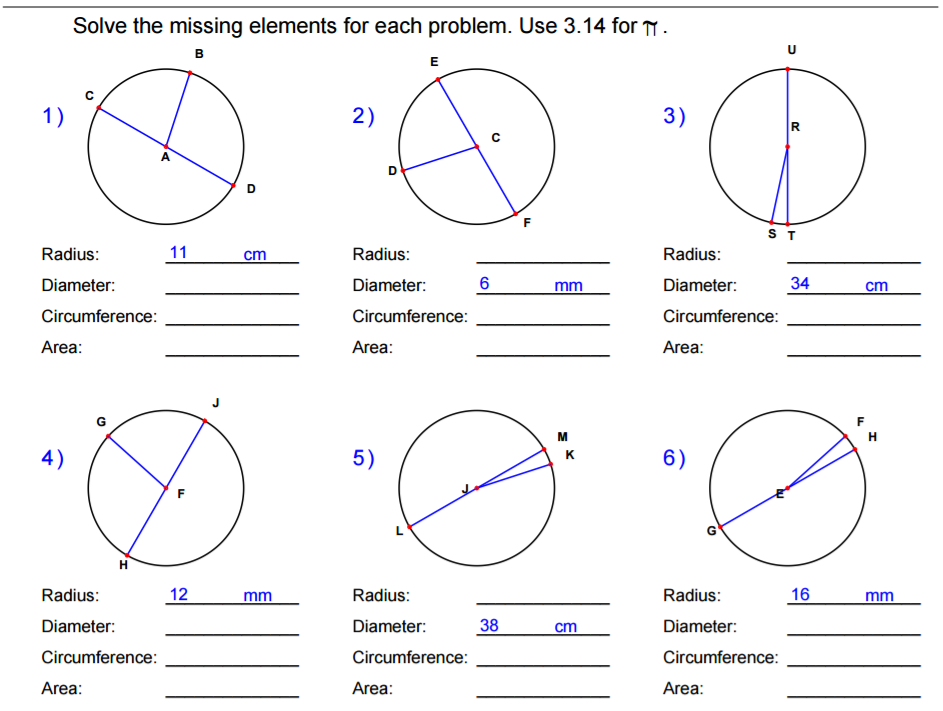 Name:Class:Date:What is the meaning of that ______________   ______? 82 = __________________ = _____               24 = _____________________________ = ______